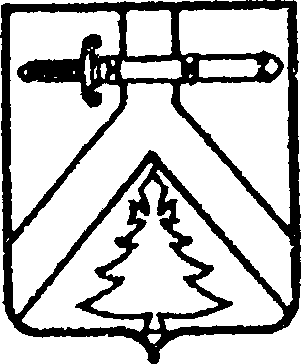 АДМИНИСТРАЦИЯ АЛЕКСЕЕВСКОГО СЕЛЬСОВЕТАКУРАГИНСКОГО РАЙОНА КРАСНОЯРСКОГО КРАЯПОСТАНОВЛЕНИЕ         19.12.2022                                с. Алексеевка                               № 41-п       Об утверждении муниципальной подпрограммы «Благоустройство муниципального образования Алексеевский сельсовет на 2022-2024 годы»         На основании Федерального закона от 06.10.2003 № 131-ФЗ «Об общих принципах организации местного самоуправления в Российской Федерации», ПОСТАНОВЛЯЮ:        1. Утвердить муниципальную подпрограмму «Благоустройство муниципального образования Алексеевский сельсовет на 2022-2024 годы» согласно Приложению.        2. Контроль за исполнением данного постановления оставляю за собой.        3. Опубликовать постановление в газете «Алексеевские вести» и на «Официальном интернет-сайте администрации Алексеевского сельсовета» (Alekseevka.bdu.su).        4.Постановление вступает в силу со дня его официального опубликования.   Глава сельсовета                                                                 Романченко М.В.Приложение к постановлению от 19.12.2022 № 41-пПАСПОРТ ПОДПРОГРАММЫ«Благоустройство муниципального образования Алексеевский сельсовет на 2022-2024 годы»МУНИЦИПАЛЬНОЙ ПРОГРАММЫ«Обеспечение жизнедеятельности, улучшение условий проживания населения  муниципального образования Алексеевский сельский совет на 2022-2024 годы»«Благоустройство населенных пунктов муниципального образования»Разделы подпрограммы1.Характеристика текущего состояния сферы благоустройства муниципального образования.         Подпрограмма по благоустройству населенных пунктов расположенных на территории МО  разработана в соответствии  с Федеральным Законом от 06.10.2003 года № 131-ФЗ «Об общих принципах  организации местного самоуправления», Уставом муниципального образования, «Об утверждении Правил благоустройства территории муниципального образования Алексеевский сельсовет», утвержденными сельским Советом депутатов от 21.06.2018г. № 29-11р.      Необходимо обеспечить необходимые требования к уровню экологии, эстетическому и архитектурному облику сельского поселения.     Снижение уровня общей культуры населения выражается в отсутствии бережливого отношения к объектам муниципальной собственности.      Ремонт имеющихся и создание новых объектов благоустройства  в сложившихся условиях является ключевой задачей органов местного самоуправления. Без реализации неотложных мер по повышению уровня благоустройства территории сельского поселения нельзя добиться существенного повышения имеющегося потенциала поселения и эффективного обслуживания экономики и населения поселения, а также обеспечить в полной мере безопасность жизнедеятельности и охрану окружающей среды.      Имеющиеся объекты благоустройства, расположенные на территории населенных пунктов сельского поселения, не обеспечивают растущие потребности и не удовлетворяют современным требованиям, предъявляемым к качеству среды проживания и временного пребывания, а уровень их износа продолжает увеличиваться. Низкий уровень благоустройства населенных пунктов вызывает дополнительную социальную напряженность в обществе.                                                             Неухоженность скверов, придворовых территорий, отсутствие детских игровых площадок, устаревшие памятники, обелиски – всё это негативно влияет на эмоциональное состояние и качество жизни населения.      Большинство всех этих объектов внешнего благоустройства населенных пунктов, до настоящего времени не обеспечивают комфортных условий для жизни и деятельности населения и нуждаются в ремонте.2.Основные цели и задачи программы, этапы реализации.       Совершенствование подпрограммы «Благоустройство населенных пунктов муниципального образования», создание комфортных условий проживания и отдыха населения.        Основные цели подпрограммы:        Создание комфортных условий проживания и отдыха населения.         Задачи подпрограммы:1.Осуществление работ по ремонту и содержанию уличного освещения2. Осуществление мероприятий по благоустройству3. Осуществление работ по ремонту и содержанию мест захоронения.    Достижение указанных целей подпрограммы и поставленных задач позволит достичь сбалансированности, эффективности развития социально-экономической сферы, обеспечивающей жизненно важные интересы Рощинского сельсовета.           Сроки реализации программы - 2022 – 2024 годы.3. Механизм реализации долгосрочной целевой программыРеализацию подпрограммы осуществляет администрация Алексеевского сельсовета.         2. Финансирование подпрограммы осуществляется за счет средств краевого и местного бюджета в соответствии со сводной бюджетной росписью.         3.Главным распорядителем средств местного бюджета является администрация Алексеевского сельсовета – в отношении средств местного бюджета, направляемых в форме оплаты товаров, работ и услуг, поставляемых (выполняемых, оказываемых) по договорам, заключаемым в соответствии с мероприятиями .Реализация муниципальной программы муниципального образования Алексеевский сельсовет осуществляется на основе:- муниципальных контрактов (договоров- подряда), заключаемых муниципальным заказчиком программы с исполнителями программных мероприятий в соответствии с Федеральным законом от 05.04.2013 № 44-ФЗ «О контрактной системе в сфере закупок товаров, работ, услуг для обеспечения государственных и муниципальных нужд»;- соблюдения условий, порядка, правил, утвержденных федеральными, краевыми и муниципальными правовыми актами.За счет средств местного бюджета муниципальному образованию предоставляются денежные средства на осуществление предварительной оплаты по заключенным договорам (муниципальным контрактам) на оказание услуг по организации и проведению акарицидных обработок мест массового отдыха населения.Для перечисления средств бюджета на осуществление предварительной оплаты по заключенным договорам (муниципальным контрактам) на оказание услуг по организации и проведению акарицидных обработок мест массового отдыха населения администрация представляет  следующие документы:выписку из решения представительного органа муниципального образования об утверждении местного бюджета с указанием сумм расходов по разделам, подразделам, целевым статьям и видам расходов бюджетной классификации Российской Федерации, подтверждающую долевое участие в финансировании расходов;копии заключенных договоров (муниципальных контрактов);копии документов, подтверждающих основание заключения договоров (муниципальных контрактов) в соответствии с Федеральным законом от 21.07.2005 №94-ФЗ «О размещении заказов на поставки товаров, выполнение работ, оказание услуг для государственных и муниципальных нужд».           Отчет об использовании денежных средств администрация предоставляет в Финансовое управление Курагинского района в срок до 05 апреля текущего года.                                                                  Контроль за исполнением подпрограммы осуществляет местная администрация муниципального образования Алексеевский сельсовет.Финансовый контроль за целевым использованием средств возлагается на главу поселка.4. Оценка эффективности социально-экономических и экологических последствий от реализации долгосрочной целевой программыВ результате реализации подпрограммы ожидается создание условий, обеспечивающих комфортные условия для работы и отдыха населения на территории муниципального образования Алексеевский сельсовет Курагинского района Красноярского края.Эффективность подпрограммы оценивается по следующим показателям:- процент соответствия объектов внешнего благоустройства (озеленения, наружного освещения) ГОСТу;- процент привлечения населения муниципального образования к работам по благоустройству;- процент привлечения предприятий и организаций поселения к работам по благоустройству;- уровень благоустроенности муниципального образования (обеспеченность поселения сетями наружного освещения, зелеными насаждениями).Реализация подпрограммы приведет к улучшению внешнего вида муниципального образования Алексеевский сельсовет.Ожидаемые конечные результаты реализации программыСоздать условия, обеспечивающие комфортные условия для работы и отдыха населения на территории муниципального образования Алексеевский сельсовет. Повысить уровень чистоты в населенных пунктах, расположенных на территории муниципального образования Алексеевского сельсовета.Улучшить внешний вид муниципального образования Алексеевский сельсовет.№ п/пНаименование абзаца паспорта подпрограммыСодержание1Наименование муниципальной  подпрограммыБлагоустройство муниципального образования Алексеевский сельсовет (далее – Подпрограмма)2Основания для разработки муниципальной  подпрограммыПостановление администрации Алексеевского сельсовета «Об утверждении муниципальных программ муниципального образования Алексеевский сельсовет на 2022-2024 годы»  от  26.04.2022г. № 10-п; Распоряжение администрации Алексеевского сельсовета № 23-р от 20.04.2022 «Об утверждении перечня муниципальных программ на 2022-2024годы»3Соисполнители муниципальной  программы4Ответственный исполнитель муниципальной  программыМО Алексеевский сельсовет5Цели муниципальной  программыСоздание комфортных условий проживания и отдыха населения.6Задачи муниципальной  программы1.Осуществление работ по ремонту и содержанию уличного освещения2. Осуществление мероприятий по благоустройству3. Осуществление работ по ремонту и содержанию мест захоронения.7Этапы и сроки реализации муниципальной  программы2022-2024 годы9Перечень целевых показателей и показателей результативности подпрограммы с расшифровкой плановых значений по годам ее реализацииприложение 1к настоящему паспорту подпрограммыИнформация по ресурсному обеспечению подпрограммы, в том числе в разбивке по источникам финансирования по годам реализации подпрограммыВсего средств на реализацию программы за счет местного бюджета: 916,17 - тыс. руб., в т.ч. по годам:2022 год – 432,17  тыс. руб., 2023 год – 242 тыс. руб., 2024 год – 134,7 тыс. руб.